ESCOLA: CEME RECANTO DA CRIANÇAPROFESSORA: ADRIANA DOS SANTOSTURMA: 1°ANO TURNO: VESPERTINOATIVIDADES REMOTAS / NÃO PRESENCIAIS: 03/08/2020 Á 06/08/2020SEGUNDA - FEIRA 03/08 PORTUGUÊS LDI PÁGINA 14 CONTINUIDADE.USO DA LETRA TATIVIDADES 1) NA LDI PINTE SOMENTE OS DESENHOS QUE REPRESENTAM ELEMENTOS COM NOMES QUE COMEÇAM COM A LETRA T. SEGUE O MODELO ABAIXO.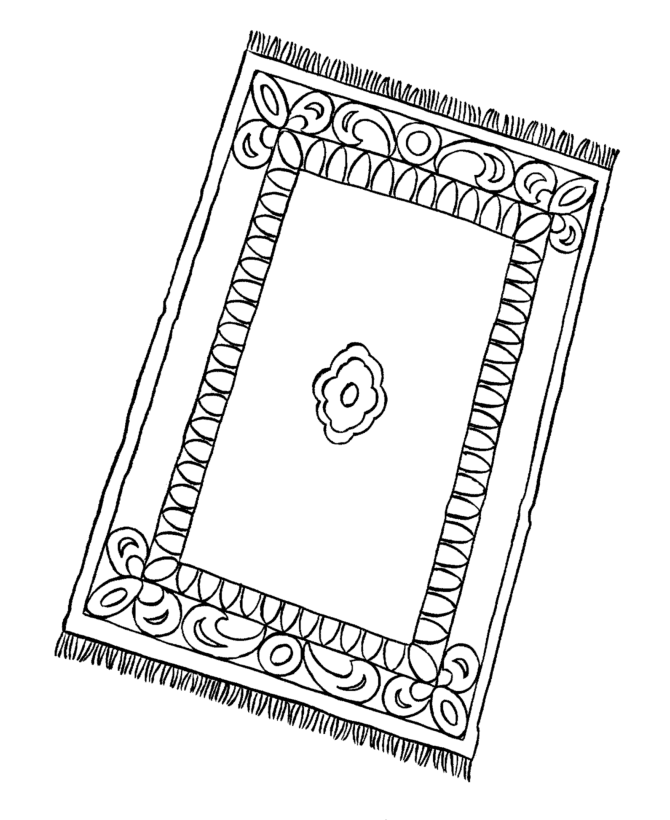 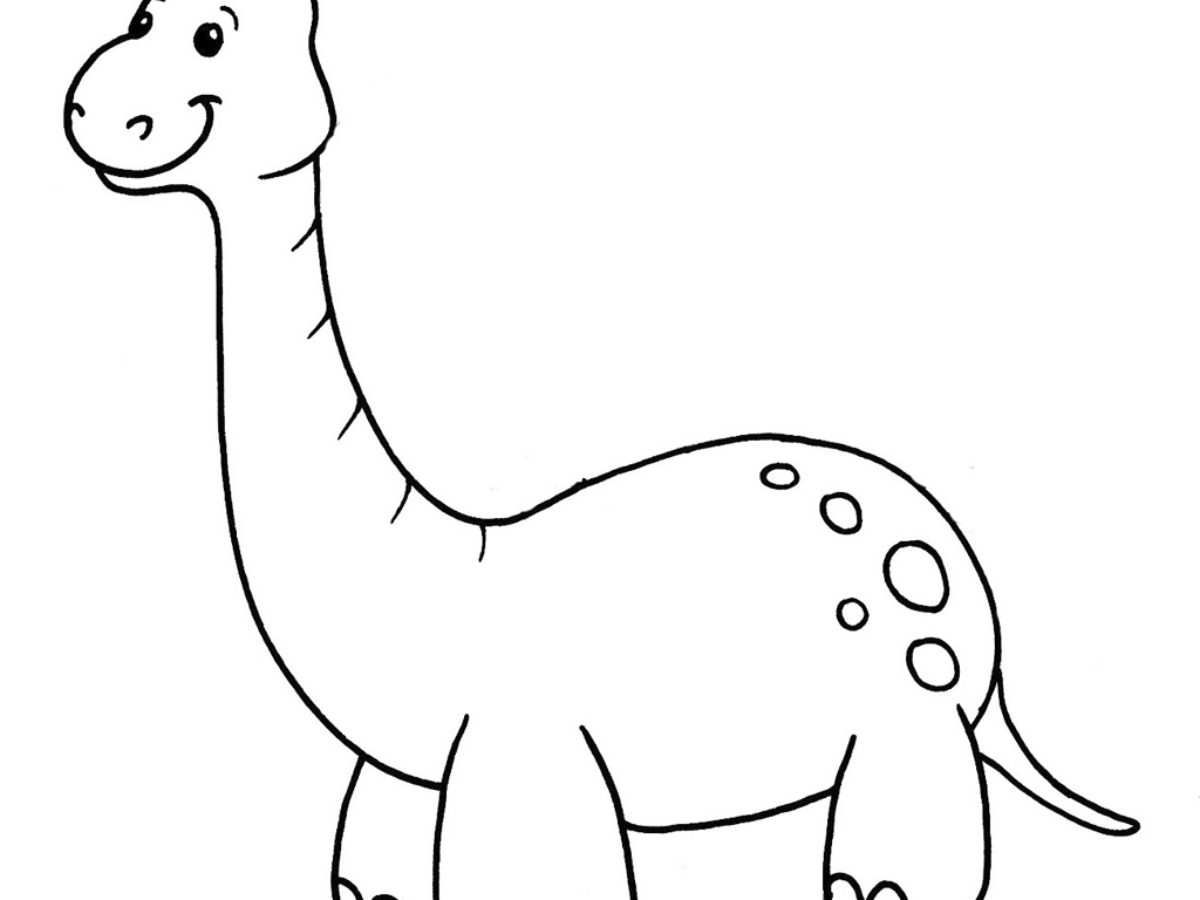 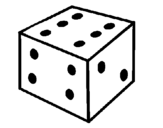 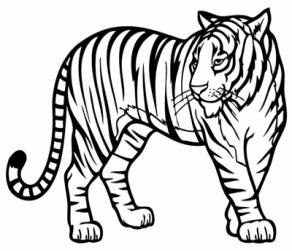 2) ESTUDAR A TABELA DAS SÍLABAS DA APOSTILA DE APOIO.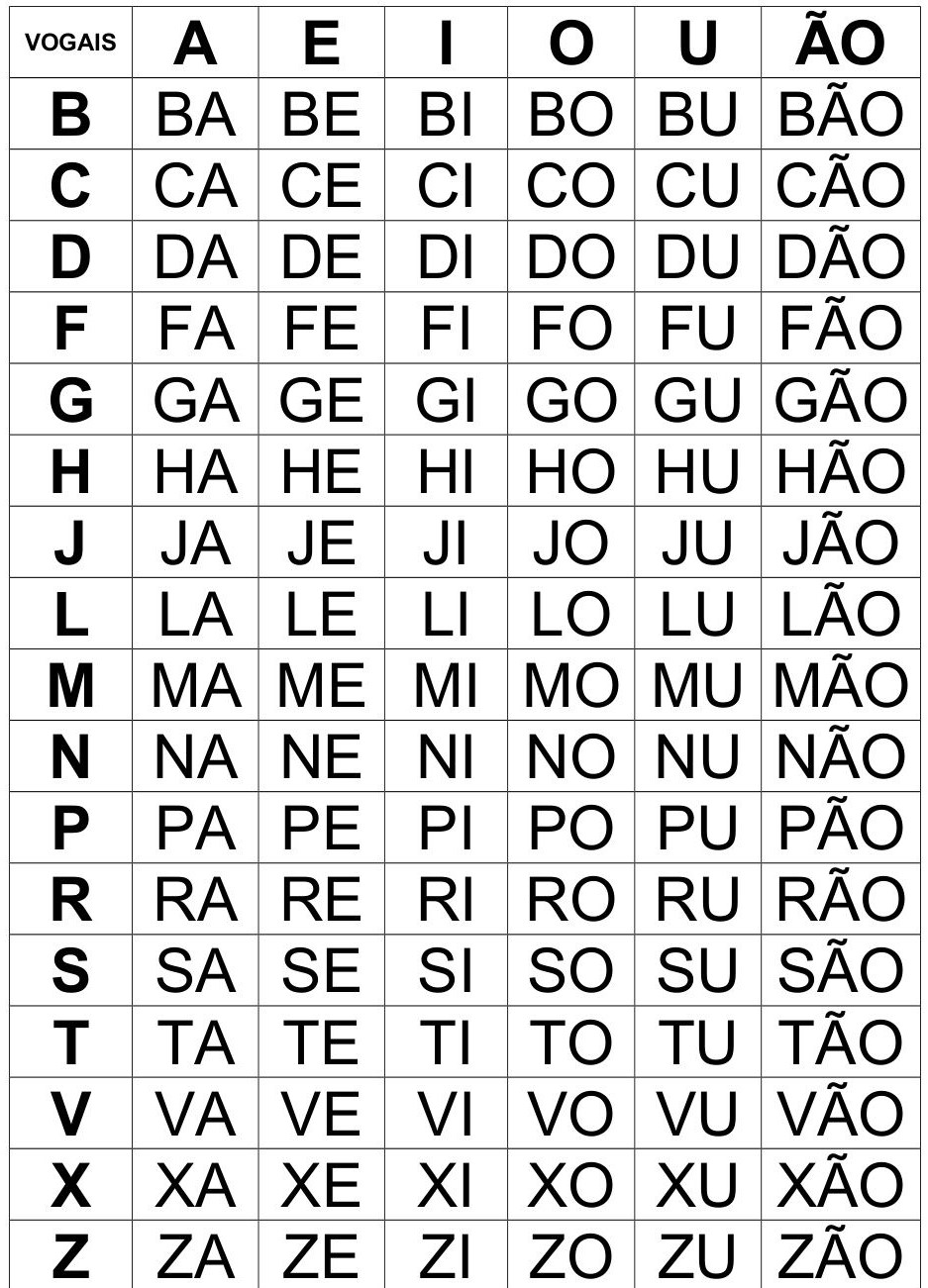 CIÊNCIAS NA LDI PÁGINA. 07 E 08 FAZER UMA BREVE LEITURA SOBRE OS TEXTOS DOS SENTIDOS. LOGO APÓS A LEITURA EM SEU CADERNO ESCREVER UMA FRASE PARA CADA SENTIDO.OLFATO- GUSTAÇÃO- VISÃO – PALADAR- TATOTERÇA – FEIRA 04/08MATEMÁTICANA APOSTILA DE REFORÇO FAZER A ATIVIDADE, COMPLETE AS CASINHAS COM CADA VIZINHO DE CADA NÚMERO.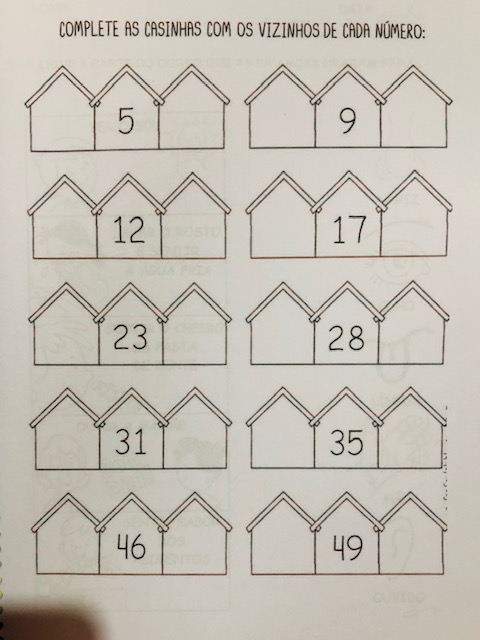 QUARTA – FEIRA 05/08HISTÓRIA PÁGINA 8 LDI.APRENDER É DIVERTIDO  VOCÊ CONHECE A MAGALI, PERSONAGEM DAS HITÓRIAS EM QUADRINHOS DA TURMAS DA MÔNICA?OBSERVE NESTES QUADRINHOS A FORMA COMO O AUTOR MAURICIO DE SOUZA REPRESENTOU ESSA PERSONAGEM.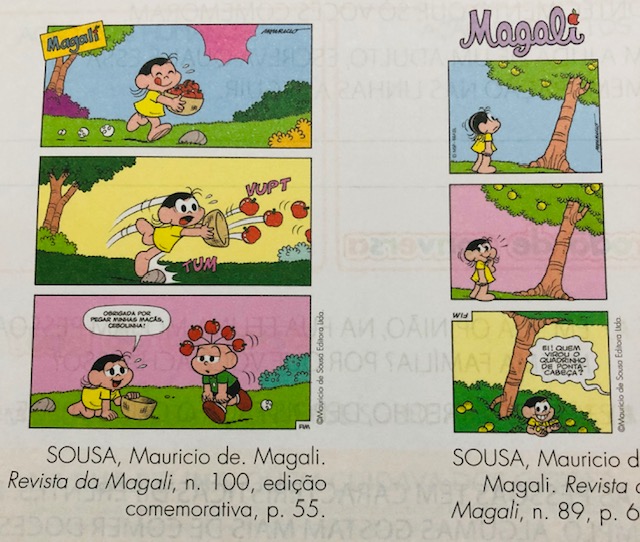 COM AJUDA DE SEUS PAIS, LEIA AS QUESTÕES A SEGUIR E RESPONDA.A) MARQUE COM X O TEXTO QUE VOCÊ USARIA PARA INDENTIFICAR A MAGALI.(  ) ELA TEM FOME DE LEÃO.(  ) ELA TEM SONO DE LEÃO.B) AGORA, RESPONDA: IDENTIDADE É (   ) ALGO QUE COMPRAMOS.(   ) ALGO QUE FAZ PARTE DO QUE SOMOS.QUINTA – FEIRA 06 /08GEOGRAFIA PÁGINA 9ATIVIDADES 1) ESCREVA, COMO SOUBER, O NOME DOS CÔMODOS REPRESENTADOS NA ILUSTRAÇÃO DA PÁGINA ANTERIOR.2) PINTE OS QUADRINHOS PARA INDICAR A QUANTIDADE DE CÔMODOS QUE HÁ NA CASA ONDE VOCÊ MORA.3) NA SUA CASA, HÁ OUTRO CÔMODO DIFERENTE DOS QUE FORAM REPRESENTADOS NA ILUSTRAÇÃO?                                   SIM                                 NÃO QUAL? 4) MARQUE UM X NO NOME DOS CÔMODOS QUE HÁ EM SUA MORADIA.COZINHA                                                   QUARTOSALA DE TV                                              LAVANDERIA BANHEIRO                                                  SALA DE JANTAR 